NAME 	____________________________________  		INDEX NO.		_______________SCHOOL	____________________________________		SIGNATURE 		_______________										DATE 			_______________451/2COMPUTER STUDIESPAPER 2 (PRACTICAL)TIME: 2½ HOURSJuly, 2019.GATUNDU SOUTH SUB-COUNTY JOINT EVALUATIION TEST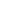 451/2COMPUTER STUDIESPAPER 2(PRACTICAL)TIME: 2½ HOURSINSTRUCTIONS TO CANDIDATESThis paper has two questions.Answer all the questions.All questions carry equal marks.Type your name and index number at the right hand corner of each print out.Write your name and index number on the storage medium provided. Write your name and version of software used for each question attempted.Passwords should not be used while saving in your work.Make a printout of the answers on the answer sheets providedHand all the print outs and the storage mediumThis paper consists of 4 printed pagesCandidates should check to ensure that all pages are printed as indicated and no questions are missing.1. 	a) 	Kirui’s milling company limited has given you the details below to be used in calculating expenses 		incurred during two quarters of the year as indicated. Use a spreadsheet package to enter the 			details, and save your work as Expenses 1.							(10 marks)	b)	i)	Copy the details of Kirui’s milling company limited to sheet 2 of your worksheet.	(2 marks)		ii)	Add a column called “Total” and calculate the Total production cost of the two Quarters.															(4 marks)		iii)	Use relative referencing to calculate the total for the other expenses.			(4 marks)	c)	i)	Calculate the total expenses for each month so as to give the results as “Total expenses” on 			row 10.											(4 marks)		ii) 	On the paper provided, write the formula used to calculate the expenses for the month of 				April.											(2 marks)	d)	i)	Use absolute referencing to calculate the cumulative total expenses for the two quarters in cell 			H10.											(4 marks)		ii)	Write the formula used to get the cumulative total on the paper provided.		(2 marks)		iii)	Calculate the percentage of total expenses of the respective months and display the results	on 			row 11 as “percentage of total expenses”.						(4 marks)		iv)	Write the formulae used to get the percentage of May.				(2 marks)		v)	Draw a line graph to illustrate the percentage of the total expenses for the six months 				indicating the months. Save your work as Expenses 2.				(10 marks)		vi)		Print Expenses 1 and Expenses 2.							(2 marks)2. 	a)	A hospital uses a database to maintain data about its employees.			Create a database file named EMPLOYEE.						(1 mark)	b)	Create a table called EMPLOYEE 1 with the following fields and hence enter data into it as 			shown in fig 1 below. NB: Choose an appropriate primary key.				(14 marks)EMP NONAMEDATE OF BIRTHDEPARTMENTBASIC PAY 		Fig 1	c)	i) 	Insert two new fields to hold the employee’s profession and deductions. 		(4 marks)		ii) 	Data for included fields is as follows;		Profession		Mohammed, Wanyama and Wairimu are Doctors. Oduor and Omondi are accountants. 		Kiprono is an Administrator, Kirui is a systems analyst and Cherono is a secretary.		Deductions		Emp no 		Amount		07, 05, 02		 8,000 		04, 08 		7,500 		06 				10,000		 01				12,000		03 				3,500		09, 10 		4,000		Enter the above data into the respective fields. 						(6 marks)		iii) 	Sort the records in ascending order based on the name field and save as EMPLOYEE 2. 														(3 marks)	d)	i) 	From EMPLOYEE 2, extract a list of employees who were born between 1960 and 1972  both 	years inclusive and are accountants, nurses or doctors. Write down on paper provided the 	query expression you used to extract the data. Save the extracted list as LIST1.	(8 marks)		ii) 	Remove the date and occupation criteria on LIST 1. Add a calculated field to calculate the Net 			pay of all employees as Gross Pay - Deductions. Save as LIST 2.			(5 marks)	e)	Generate a columnar report based on LIST 2 with the following fields; Emp no, Name, Department 		and Net Pay. Sum up the Net Pay for all employees in the report. Save your report as REPORT.															(6 marks)	f)	Print EMPLOYEE1, EMPLOYEE2, LIST1, LIST 2 and REPORT.			(3 marks)ABCDEFG1KIRUI’S MILLING COMPANY LIMITEDP.O BOX 625 NAKURUKIRUI’S MILLING COMPANY LIMITEDP.O BOX 625 NAKURUKIRUI’S MILLING COMPANY LIMITEDP.O BOX 625 NAKURUKIRUI’S MILLING COMPANY LIMITEDP.O BOX 625 NAKURUKIRUI’S MILLING COMPANY LIMITEDP.O BOX 625 NAKURUKIRUI’S MILLING COMPANY LIMITEDP.O BOX 625 NAKURUKIRUI’S MILLING COMPANY LIMITEDP.O BOX 625 NAKURU2KIRUI’S MILLING COMPANY LIMITEDP.O BOX 625 NAKURUKIRUI’S MILLING COMPANY LIMITEDP.O BOX 625 NAKURUKIRUI’S MILLING COMPANY LIMITEDP.O BOX 625 NAKURUKIRUI’S MILLING COMPANY LIMITEDP.O BOX 625 NAKURUKIRUI’S MILLING COMPANY LIMITEDP.O BOX 625 NAKURUKIRUI’S MILLING COMPANY LIMITEDP.O BOX 625 NAKURUKIRUI’S MILLING COMPANY LIMITEDP.O BOX 625 NAKURU3First quarterFirst quarterFirst quarterSecond quarterSecond quarterSecond quarter4JanuaryFebruaryMarchAprilMayJune5Production cost 1564214687187411945715412154416Transportation1564146918741946154115447Warehousing 1125105613471398110711098Promotion 2564240730713188252525309Salary 452542485420562644564465EmpNameDate of birthDepartmentGross pay01John Kirui16/2/1972Computer2800002Margaret Wairimu2/2/1960Medical3000003Jane Cherono2/5/1970Management1500004Victor Oduor8/12/1981Accounts2500005Harry Wanyama23/6/1983Medical3000006Jacob Kiprono19/4/1973Management4500007Ali Mohammed1/1/1969Medical3000008Daniel Omondi3/5/1983Accounts2500009Everlyne Kitune11/3/1971Medical2000010Nancy Kerubo22/9/1980Medical20000